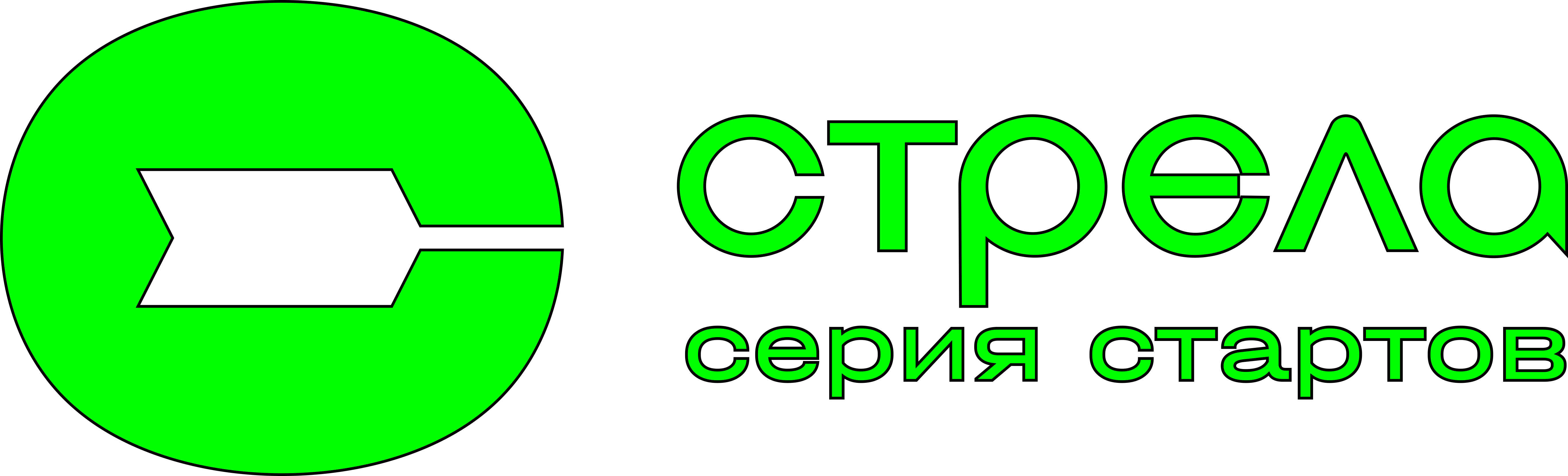 ЕКАД-УЛЬТРАМАРАФОН «СЕРАЯ ПЕТЛЯ»Цели.Ультрамарафон (далее «Соревнования») проводится с целью:- привлечения населения к регулярным занятиям физической культурой и спортом;- популяризации бега на длинные дистанции;- выявления сильнейших спортсменов;- привлечение внимания общественности к экологическим вопросам;- знакомства с окрестностями Екатеринбурга. Дистанция.Общая протяженность 93 км, из них первая часть (81 км) по обочине действующей дороги ЕКАД, вторая часть (12 км) по грунтовому покрытию на строящемся участке ЕКАД (щебень, грунт, лесная дорога, лес)Разметка дистанции производиться, только на вторую часть (12 км) по грунтовому покрытию на строящемся участке ЕКАД.Место, время и порядок старта, место финиша.Начало старта 06.09.2020 в 06:00. Старт раздельный с интервалом 10 секунд в соответствии со стартовым номером. Стартовые номера присваиваются организаторами в случайном порядке после закрытия регистрации на забег.Место старта – переходной мост на въезде в Екатеринбург, в районе дома по адресу Димитрова, 101. Координаты 56.739522, 60.702781Место финиша на месте старта, необходимо замкнуть круг.Парковка личных автомобилей в местах, указанных организатором.Стартовый взнос.При оплате до 01.06.2020 – 2500 рублейПри оплате до 01.08.2020 – 3000 рублейПри оплате до 04.09.2020 – 3500 рублейПрограмма мероприятий и временные лимиты.Стартовые пакеты с нагрудными номерами будут выдаваться зарегистрированным и оплатившим регистрационный взнос участникам в стартовом городке с 4:30 до 5:30.Предстартовый брифинг с 5:30 до 5:45Старт в 06:00, закрытие гонки в 19:00. Общий лимит 13 часов.Закрытие КП 15 км – 8:00;Закрытие КП 30 км – 10:00;Закрытие КП 45 км – 12:00;Закрытие КП 60 км – 14:00;Закрытие КП 81 км – 17:00; После закрытия КП участники, не уложившиеся в временной лимит и прибывшие к указанному КП позднее указанного времени, дисквалифицируются.Если участник сходит с дистанции, он должен как можно скорее уведомить одного из ответственных лиц гонки, прежде чем оставить маршрут. Ни при каких обстоятельствах участник не может покинуть гонку без предварительного уведомления Организатора. Если какой-либо участник не проинформировал Организатора перед сходом с дистанции, и он/она пропал без вести, Организатор может предпринять любые действия для поиска и спасения пропавшего участника, включая привлечение спецслужб. В таких обстоятельствах участник несет материальную ответственность за оплату поисковых затрат.Руководство соревнованиями Соревнования организованы руководством Серии стартов «Стрела». Непосредственное проведение и судейство соревнований возлагается на организационный комитет и главного судью соревнования. Директор соревнований – Саламатов Леонид Леонидович -  имеет высшие полномочия в отношении правил соревнования, их интерпретации, а также контроля за их соблюдением.Требования к участникам и условия их допускаСоревнования носят личный характер.Все участники гонки соглашаются с условиями и правилами данного положения и обязуются неукоснительно их соблюдать.Все участники соревнований должны в обязательном порядке предъявить при получении стартового пакета следующие документы:- оригинал удостоверения личности;- оригинал медицинской справки с допуском к участию в соревнованиях, подписью и печатью врача, и печатью медучреждения, с датой выдачи не ранее, чем 6 месяцев до начала соревнований. Справка остаётся в оргкомитете на время проведения гонки. Участники, желающие сохранить справку должны предъявить оригинал и копию справки. Текст справки может быть такой «ФИО, год рождения, по результатам обследования допущен к участию в беговых соревнованиях на дистанцию до 100 км.- договор о страховании жизни и здоровья спортсмена от несчастных случаев на дни проведения соревнования. Участники, не предъявившие справку и страховку, к соревнованию не допускаются.К участию допускаются спортсмены не моложе 18 лет. Возраст участника Соревнования определяется на момент открытия соревнования – 6 сентября 2020 года.     Внимание! организаторы оставляют за собой право отказать любому кандидату при регистрации на дистанцию «Серая Петля», если не сочтут достаточным опыт подготовки кандидата или его готовность завершить эту гонку.   Все участники должны придерживаться высоких стандартов спортивного поведения, а также принципов взаимовыручки. Сюда входит соблюдение Правил дорожного движения (ПДД РФ, 4. Обязанности пешеходов), Положения, уважительное отношение к другим участникам соревнования, волонтерам, организаторам, местным жителям и окружающей среде. Безопасность вовремя гонки имеет первостепенное значение. За грубое поведение участник будет оштрафован дополнительными минутами и другими санкциями, вплоть до дисквалификации. Каждый участник должен следовать указаниям и решениям, принимаемым организаторами.  Обязательное и рекомендуемое снаряжение, необходимое для допуска к соревнованиямВо время нахождения на трассе все участники должны иметь следующее обязательное снаряжение. Организаторы рекомендуют всем участникам также иметь дополнительное снаряжение.Обязательное снаряжение для дистанции - рюкзак или его эквивалент (беговой жилет, поясная сумка);- ёмкость для воды (гидратор, питьевые бутылки);- не менее 1,5 литра личного запаса воды (на старте);- головной убор;- включенный мобильный телефон с заряженной батареей. Если контактный номер телефона, указанный при регистрации, отличается на момент старта - необходимо в обязательном порядке заблаговременно уведомить организаторов об изменении номера.- денежные средства достаточные для оперативной эвакуации к стартовому городку в случае схода с дистанции (не менее 1000 рублей).- номер телефона организаторов будет выдан при регистрации;- солнцезащитные очки;- изотермическое спасательное покрывало;- нагрудный номер, прикрепленный спереди на видном месте.Рекомендуемое дополнительное снаряжение для дистанции:- солнцезащитный крем (лосьон) с фактором защиты (SPF) не менее 40;- личная аптечка: эластичный бинт для перевязки, таблетки от диареи, болеутоляющие (типа кетанов или его аналоги), электролиты, пластырь, бинт;- футболка с длинным рукавом;- водонепроницаемая накидка (куртка);- гетры;- кружка (не стекло);- энергетические батончики или другая твердая пища.Пункты питания, особенности трассы Пункты питания будут располагаться с интервалом в 15 км+. Точное расстояние будет анонсировано позднее. В случае возникновения обстоятельств непреодолимой силы (кража элементов разметки третьими лицами), не зависящих от организаторов, ставших причиной качества разметки, каждый участник несет ответственность за принятие решений по ориентированию на местности. Однако, организаторы со своей стороны, приложат все возможные усилия по восстановлению разметки.Внимание! В случае, если Старший дистанции установит признаки явного физического недомогания участника, по первому требованию данный участник обязан сойти с дистанции и прекратить участие в соревновании.Для участников дистанций будет возможность сделать «заброски» из личных вещей на 45 километр трассы. Приём «забросок» будет проводиться в автомобиль организаторов в стартовом городке перед стартом. Поддержка участников на дистанцииНа протяжении дистанции будет проводиться поддержка участников посредством пунктов питания.Все члены семей и болельщики могут находиться только в стартовом городке.Несанкционированное сопровождение на дистанции повлечёт за собой дисквалификацию участника.Внимание! Участники должны преодолевать дистанцию самостоятельно. Любое личное сопровождение участников не допустимо.Сторонняя помощь, в виде подталкивания, поддерживания и т.п, запрещена на протяжении всей дистанции. При установлении несанкционированного сопровождения (вело-, авто-, мото-, членов семей, болельщиков, кроме официальных волонтёров Соревнования) участник гонки будет дисквалифицирован, а его результат аннулирован. Каждый волонтер, вне зависимости от того, участвует ли его друг, родственник и т.п. в соревновании, должен оказывать помощь и обслуживать всех участников гонки на равных условиях.  Участникам соревнования запрещено использовать незаконные стимуляторы и наркотические вещества, а также алкоголь любого вида вовремя гонки. Определение победителей и награждение      Победители и призеры определяются по лучшему времени в абсолютном зачете.Все участники соревнований, закончившие дистанцию, награждаются памятной медалью. Заявки на участие    Максимальное количество участников соревнований — 50 человек.Регистрация, заявки на участие, акцепт оферты осуществляются с 17.02.2020 г. по 5 сентября 2020 г. через сайт агента https://russiarunning.com/При достижении предела в количестве участников организаторы оставляют за собой право закрыть регистрацию на дистанцию.Участник, отменивший свою заявку, имеет право передать свой слот другому участнику по предварительному согласованию с организаторами по электронной почте не позднее 04.09.2020.В случае болезни или отказа от участия в соревновании, 80% от регистрационного взноса может быть возвращено по письменному заявлению на электронную почту, но не позднее 5.08.2020 г. После 5.08.2020 г. регистрационный взнос не возвращается. Участник обязуется указывать при регистрации актуальные сведения о себе, включая фамилию, имя, отчество, адреса телефонов и электронной почты, паспортные данные, а также сообщать письменно Организатору заблаговременно об изменении таких сведений, в противном случае Организатор не несет ответственность за неисполнение либо ненадлежащее исполнение обязательств вследствие таких действий (бездействий) Участника.Безопасность участников В целях безопасности участников и соблюдения правил дорожного движения строго запрещено нахождение на дистанции участников на расстоянии менее 3 метров друг от друга.Участник осознает и подтверждает, что ультрамарафон является спортивным соревнованием, сопряженным со значительными физическими нагрузками и риском для здоровья любого человека, в том числе при стечении различных объективных и субъективных обстоятельств (погодные условия, дорожное движение, общее состояние здоровья участника, наличие хронических заболеваний и предрасположенностей к ним, физическая подготовка участника и опыт участия в марафонах и аналогичных соревнованиях, качество спортивной экипировки участника и иные), на которые Организатор повлиять не может. Отправляя заявку на участие, участники подтверждают, что снимают с организаторов марафона любую уголовную и/или гражданскую ответственность в случае телесных повреждений или материального ущерба, полученных ими во время забега.Организатор не несет ответственность за жизнь и здоровье Участников марафона, а также сохранность их имущества.Отправляя заявку на участие, участники гарантируют, что осведомлены о состоянии своего здоровья, пределах собственных физических возможностей и уровне своих технических навыков.Каждый участник должен помочь другому участнику/волонтёру, попавшему в опасность или пострадавшему в результате несчастного случая и незамедлительно сообщить об инциденте организаторам соревнования или маршалам дистанции.  Охрана окружающей среды На трассе марафона запрещается выбрасывать мусор и причинять вред окружающей среде. Весь мусор оставляется на пунктах питания или в специально отведенные для этого места.Оргкомитет принял решение отказаться от использования пластиковых стаканчиков и полиэтиленовых бутылок на трассе соревнования. У каждого участника будет возможность наполнить водой свои собственные питьевые емкости и гидраторы.Форс-мажор и обстоятельства непреодолимой силыОрганизатор и участник не несут ответственность за невыполнение либо частичное невыполнение ими своих обязательств по настоящему Положению и Оферте, если такое невыполнение явилось следствием обстоятельств непреодолимой силы или форс-мажором, которые непосредственно препятствуют исполнению условий Оферты и Положения о марафоне, и наступление которых они не могли ни предвидеть, ни предотвратить доступными им способами.Организатор и Участник договорились относить к таким обстоятельствам такие природные явления, как пожары, наводнения, землетрясения, ураган, температура воздуха от +50 градусов Цельсия и выше и другие события, которые признаются Главным управлением МЧС России по Свердловской области экстренными, а также общественные беспорядки, войны, запретительные акты органов государственной власти и местного самоуправления, эпидемии и иные подобные обстоятельства. При этом, обстоятельства непреодолимой силы признаются таковыми, если они возникли вне зависимости от действий и/или бездействия Организатора или Участника.Организатор при первой возможности уведомит участников письмом на электронный адрес, указанный участником во время регистрации на соревнование, о начале и прекращении обстоятельств непреодолимой силы и форс-мажоре.Прочие условия.ПДД РФ, 4. Обязанности пешеходов     4.1. Пешеходы должны двигаться по тротуарам, пешеходным дорожкам, велопешеходным дорожкам, а при их отсутствии - по обочинам. Пешеходы, перевозящие или переносящие громоздкие предметы, а также лица, передвигающиеся в инвалидных колясках, могут двигаться по краю проезжей части, если их движение по тротуарам или обочинам создает помехи для других пешеходов.      При отсутствии тротуаров, пешеходных дорожек, велопешеходных дорожек или обочин, а также в случае невозможности двигаться по ним пешеходы могут двигаться по велосипедной дорожке или идти в один ряд по краю проезжей части (на дорогах с разделительной полосой - по внешнему краю проезжей части).При движении по краю проезжей части пешеходы должны идти навстречу движению транспортных средств. Лица, передвигающиеся в инвалидных колясках, ведущие мотоцикл, мопед, велосипед, в этих случаях должны следовать по ходу движения транспортных средств.      При переходе дороги и движении по обочинам или краю проезжей части в темное время суток или в условиях недостаточной видимости пешеходам рекомендуется, а вне населенных пунктов пешеходы обязаны иметь при себе предметы со световозвращающими элементами и обеспечивать видимость этих предметов водителями транспортных средств.Директор соревнований –                          Саламатов Леонид Леонидович